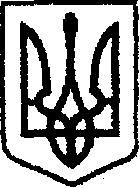 У К Р А Ї Н Ачернігівська обласна державна адміністраціяУПРАВЛІННЯ КАПІТАЛЬНОГО БУДІВНИЦТВАН А К А ЗПро створення комісії для проведення весняного (сезонного) обстеження автомобільних доріг загального користування місцевого значення у Куликівському районіДля визначення ступеня відповідності транспортно-експлуатаційного стану автомобільних доріг загального користування місцевого значення та штучних споруд на них вимогам ДСТУ 3587-97«Безпека дорожнього руху. Автомобільні дороги, вулиці та залізничні переїзди. Вимоги до експлуатаційного стану», наказую:1.Затвердити склад комісії з проведення весняного обстеження автомобільних доріг загального користування місцевого значення та розташованих на них штучних споруд у Куликівському районі згідно з додатком.2.Залучити до складу комісії (за згодою):2.1. Спутай М.М.– начальника відділу житлово-комунального господарства містобудування  та архітектури Куликівської райдержадміністрації;2.2  Пушкіна В.І.  – інспектора відділу безпеки дорожнього руху Управління патрульної поліції в Чернігівській області.3.Комісії в строк до 10 травня поточного року провестивесняне обстеження автомобільних доріг загального користування місцевого значення і розташованих на них штучних споруд у Куликівському районі та сформувати відомості дефектів, які виявлені при обстеженні, по кожній дорозі (об’єкту) окремо.4.Контроль за виконанням наказу покласти на заступника начальника Управління – начальника відділу технічного контролю автомобільних дорігКлючника Валерія Степановича.Складкомісії для проведення весняного обстеження автомобільних доріг загального користування місцевого значення  та розташованих на них штучних споруд у Куликівському районіГолова комісії:Члени комісії:«25»03. 19                м. Чернігів№84В.о. начальника                                                  В.о. начальника                                                  Н. КОВАЛЬЧУКДодаток наказв.о. начальника Управління капітального будівництва обласної державної адміністрації «25»  березня  2019 року  № 84Додаток наказв.о. начальника Управління капітального будівництва обласної державної адміністрації «25»  березня  2019 року  № 84Додаток наказв.о. начальника Управління капітального будівництва обласної державної адміністрації «25»  березня  2019 року  № 84Карпенко В.М. Спеціаліст відділу технічного контролю автомобільних доріг УКБ Чернігівської ОДА.Спутай М.М.  Начальник відділу житлово-комунального господарства, містобудування та архітектури Куликівської райдержадміністрації;Пушкіна В.І.Інспектор відділу безпеки дорожнього руху Управління патрульної поліції в Чернігівській області;Сидоренко О.В.Провідний інженер відділу технічного контролю автомобільних доріг  УКБ Чернігівської ОДА.Завідувач сектора розвитку мережі автомобільних доріг                        І.СЕРГІЄНКО